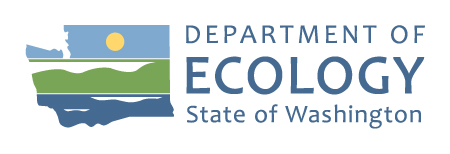 Appendix AList Of Pollutants, Analytical Methods, Detection Limits And Quantitation LevelsThe Permittee must use the specified analytical methods, detection limits (DLs) and quantitation levels (QLs) in the following table for permit and application required monitoring unless:Another permit condition specifies other methods, detection levels, or quantitation levels.The method used produces measurable results in the sample and EPA has listed it as an EPA-approved method in 40 CFR Part 136If the Permittee uses an alternative method, not specified in the permit and as allowed above, it must report the test method, DL, and QL on the discharge monitoring report or in the required report.If the Permittee is unable to obtain the required DL and QL in its effluent due to matrix effects, the Permittee must submit a matrix-specific detection limit (MDL) and a quantitation limit (QL) to Ecology with appropriate laboratory documentation.When the permit requires the Permittee to measure the base neutral compounds in the list of priority pollutants, it must measure all of the base neutral pollutants listed in the table below.  The list includes EPA required base neutral priority pollutants and several additional polynuclear aromatic hydrocarbons (PAHs). The Water Quality Program added several PAHs to the list of base neutrals below from Ecology’s Persistent Bioaccumulative Toxics (PBT) List.  It only added those PBT parameters of interest to Appendix A that did not increase the overall cost of analysis unreasonably.Ecology added this appendix to the permit in order to reduce the number of analytical “non-detects” in permit-required monitoring and to measure effluent concentrations near or below criteria values where possible at a reasonable cost.The lists below include conventional pollutants (as defined in CWA section 502(6) and 40 CFR Part 122.), toxic or priority pollutants as defined in CWA section 307(a)(1) and listed in 40 CFR Part 122 Appendix D,  40 CFR Part 401.15 and 40 CFR Part 423 Appendix A), and nonconventionals.  40 CFR Part 122 Appendix D (Table V) also identifies toxic pollutants and hazardous substances which are required to be reported by dischargers if expected to be present.  This permit appendix A list does not include those parameters. The list also includes pulp and paper pollutants identified in 40 CFR Part 430 and the dioxin and furan congeners identified using EPA Method 1613.Table 1: Conventional PollutantsTable 2: NonConventional PollutantsPriority PollutantsTable 3: Metals, Cyanide & Total PhenolsTable 4: Acid CompoundsTable 5: Volatile CompoundsTable 6: Base/Neutral Compounds (Compounds in Bold are Ecology PBTS)Table 7: DioxinTable 8: Pesticides/PCBSTable 9: Pulp & Paper Pollutants (40CFR Part 430)Table 10: Nonconventionals – Dioxin & Furan CongenersAnalytical MethodsDetection level (DL) – or detection limit means the minimum concentration of an analyte (substance) that can be measured and reported with a 99% confidence that the analyte concentration is greater than zero as determined by the procedure given in 40 CFR part 136, Appendix B.Quantitation Level (QL) – also known as Minimum Level of Quantitation (ML) – The lowest level at which the entire analytical system must give a recognizable signal and acceptable calibration point for the analyte.  It is equivalent to the concentration of the lowest calibration standard, assuming that the lab has used all method-specified sample weights, volumes, and cleanup procedures. The QL is calculated by multiplying the MDL by 3.18 and rounding the result to the number nearest to (1, 2, or 5) x 10n, where n is an integer.  (64 FR 30417). 
Also Given As: The smallest detectable concentration of analyte greater than the Detection Limit (DL) where the accuracy (precision & bias) achieves the objectives of the intended purpose. (Report of the Federal Advisory Committee on Detection and Quantitation Approaches and Uses in Clean Water Act Programs Submitted to the US Environmental Protection Agency December 2007).Soluble Biochemical Oxygen Demand – method note:  First, filter the sample through a Millipore Nylon filter (or equivalent) - pore size of 0.45-0.50 um (prep all filters by filtering 250 ml of laboratory grade deionized water through the filter and discard).  Then, analyze sample as per method 5210-B.Northwest Total Petroleum Hydrocarbons Diesel Extended Range OR NWTPH Dx – Analytical Methods for Petroleum Hydrocarbons https://fortress.wa.gov/ecy/publications/documents/97602.pdf Northwest Total Petroleum Hydrocarbons Gasoline Extended Range OR NWTPH Gx – Analytical Methods for Petroleum Hydrocarbons https://fortress.wa.gov/ecy/publications/documents/97602.pdf1, 3-dichloroproylene (mixed isomers) – You may report this parameter as two separate parameters: cis-1, 3-dichlorpropropene (10061-01-5) and trans-1, 3-dichloropropene (10061-02-6). Total Benzofluoranthenes – Because Benzo(b)fluoranthene, Benzo(j)fluoranthene and Benzo(k)fluoranthene co-elute you may report these three isomers as total benzofluoranthenes.Chlordane – You may report alpha-chlordane (5103-71-9) and gamma-chlordane (5103-74-2) in place of chlordane (57-74-9).  If you report alpha and gamma-chlordane, the DL/PQLs that apply are 14/42 ng/L.PCB 1016 & PCB 1242 – You may report these two PCB compounds as one parameter called PCB 1016/1242.Bis(2-Chloro-1-Methylethyl) Ether – This compound was previously listed as Bis(2-Chloroisopropyl) Ether (39638-32-9)Apendix A Version HistoryJune 2012 Appendix AVersion 1.0 Updated orthophosphate to soluble reactive phosphorous Revised intro paragraph Added new approved O&G test option BVersion 1.1 Revised coliform methods – removed 9221 D which is a presence /absence test.  9221 E quantifies the number of coliforms.  9221D is not really appropriate for most situations.   Added note that detection level is method and aliquot dependentUpdated Ammonia & TKN methodsVersion 1.2 Added soluble BOD and footnote and revised footnote numberingVersion 1.3 Added (Hexane Extractable Material) after Oil and Grease (HEM) to clarify methodConverted units in QLs for sulfate, sulfide, and sulfite to mg/L to match pollutant expressionUpdated QL for Settleable Solids, for gravimetric method, and added QL for volumetricAugust 2014 Appendix AVersion 1.0 Matched the conventionals with those as defined in CWAAdded Adsorbable Organic Halides (AOX)Updated QL for Settleable Solids to sample and limit dependentAdded Chloride with QL sample and limit dependentAdded SM4500-PG to the recommended analytical protocol for soluable reactive phosphorus Changed format to landscape to add columns for separated CAS number and for the priority pollutant numberDecember 2016 Appendix AVersion 1.0 Updated 11 base neutral and 3 acid compounds DLs and QLs based on lab and permittee inputRevised PCB DLs and QLs consistent with new guidance in Permit Writer’s ManualSeptember 2017 Appendix AVersion 1.0 Revised DLs and QLs for compounds affected by EPA’s Methods Update Rule (Methods 624.1, 625.1, and 608.3)March 2018 Appendix AVersion 1.0 Revised QL for Method 608.3 for PCBs.  An error was discovered in EPA’s published Method (Table 2) as the ML should be 3x the MDL.  This Appendix A update changed the QL for all aroclors from 0.095 ug/L to 0.195 ug/L. February 2019 Appendix AVersion 1.0 Replaced Bis(2-Chloroisopropyl) Ether (39638-32-9) with Bis(2-Chloro-1-Methylethyl) Ether (108-60-1).  Updated method reporting limits per EPA Method 625.1June 2019 Appendix AVersion 1.0 Added E.coli and enterococci to nonconventional pollutants given the change to recreational criteria Version 1.1Updated all Volatile Compound Method 624 references to Method 624.1 October 2019 Appendix AVersion 1.0 Accessible formatJune 2021 Appendix AVersion 1.0 Enterococci (added EPA 1600); Total Coliform (removed SM 9223B).Pollutant CAS Number
(if available)Recommended Analytical ProtocolDetection (DL)1 µg/L
Unless specifiedQuantitation Level (QL) 2 µg/L
Unless specifiedBiochemical Oxygen DemandSM5210-B2 mg/LBiochemical Oxygen Demand, SolubleSM5210-B 32 mg/LFecal ColiformSM 9221E, 9221FSM 9222DN/ASpecified in method sample aliquot dependentOil and Grease (HEM) (Hexane Extractable Material)1664 A or B1,4005,000pHSM4500-H+ BN/AN/ATotal Suspended SolidsSM2540-D5 mg/LPollutantCAS Number
(if available)Recommended Analytical ProtocolDetection (DL)1 µg/L
Unless specifiedQuantitation Level (QL) 2 µg/L
Unless specifiedAlkalinity, TotalSM2320-B5 mg/L as CaCO3Aluminum, Total 7429-90-5200.82.010Ammonia, Total (as N)SM4500-NH3-B and C/D/E/G/H20Barium Total 7440-39-3200.80.52.0BTEX (benzene +toluene + ethylbenzene + m,o,p xylenes)EPA SW 846 8021/826012Boron, Total 7440-42-8200.82.010.0Chemical Oxygen DemandSM5220-D10 mg/LChlorideSM4500-Cl B/C/D/E and SM4110 BSample and limit dependentChlorine, Total ResidualSM4500 Cl G50.0Cobalt, Total 7440-48-4200.80.050.25ColorSM2120 B/C/E10 color unitsDissolved oxygenSM4500-OC/OG0.2 mg/LE.coliSM 9221B, 9221F, 9223BN/ASpecified in method - sample aliquot dependentEnterococciEPA 1600SM 9230B, 9230C, 9230D, N/ASpecified in method - sample aliquot dependentFlowCalibrated deviceFluoride 16984-48-8SM4500-F E25100Hardness, TotalSM2340B200 as CaCO3Iron, Total 7439-89-6200.712.550Magnesium, Total 7439-95-4200.71050Manganese, Total 7439-96-5200.80.10.5Molybdenum, Total 7439-98-7200.80.10.5Nitrate + Nitrite Nitrogen (as N)SM4500-NO3- E/F/H100Nitrogen, Total Kjeldahl (as N)SM4500-NorgB/C and SM4500NH3-B/C/D/EF/G/H300NWTPH Dx 4Ecology NWTPH Dx250250NWTPH Gx 5Ecology NWTPH Gx250250Phosphorus, Total (as P)SM 4500 PB followed by SM4500-PE/PF310SalinitySM2520-B3 practical salinity units or scale (PSU or PSS)Settleable SolidsSM2540 -FSample and limit dependentSoluble Reactive Phosphorus (as P)SM4500-P E/F/G310Sulfate (as mg/L SO4) SM4110-B0.2 mg/LSulfide (as mg/L S)SM4500-S2F/D/G0.2 mg/LSulfite (as mg/L SO3)SM4500-SO3B2 mg/LTemperature (max. 7-day avg.)Analog recorder or Use micro-recording devices known as thermistors0.2º CTin, Total 7440-31-5200.80.31.5Titanium, Total 7440-32-6200.80.52.5Total ColiformSM 9221BSM 9222BN/ASpecified in method - sample aliquot dependentTotal Organic CarbonSM5310-B/C/D1 mg/LTotal Dissolved solidsSM2540 C20 mg/LPriority PollutantsPP #CAS Number
(if available)Recommended Analytical ProtocolDetection (DL)1 µg/L
Unless specifiedQuantitation Level (QL) 2 µg/L
Unless specifiedAntimony, Total 1147440-36-0200.80.31.0Arsenic, Total 1157440-38-2200.80.10.5Beryllium, Total 1177440-41-7200.80.10.5Cadmium, Total 1187440-43-9200.80.050.25Chromium (hex) dissolved11918540-29-9SM3500-Cr C0.31.2Chromium, Total 1197440-47-3200.80.21.0Copper, Total 1207440-50-8200.80.42.0Lead, Total 1227439-92-1200.80.10.5Mercury, Total 1237439-97-61631E0.00020.0005Nickel, Total 1247440-02-0200.80.10.5Selenium, Total1257782-49-2200.81.01.0Silver, Total 1267440-22-4200.80.040.2Thallium, Total 1277440-28-0200.80.090.36Zinc, Total 1287440-66-6200.80.52.5Cyanide, Total 12157-12-5335.4510Cyanide, Weak Acid Dissociable121SM4500-CN I510Cyanide, Free Amenable to Chlorination (Available Cyanide)121SM4500-CN G510Phenols, Total65EPA 420.150Priority PollutantsPP #CAS Number
(if available)Recommended Analytical ProtocolDetection (DL)1 µg/L
Unless specifiedQuantitation Level (QL) 2 µg/L
Unless specified2-Chlorophenol 2495-57-8625.13.39.92,4-Dichlorophenol 31120-83-2625.12.78.12,4-Dimethylphenol 34105-67-9625.12.78.14,6-dinitro-o-cresol (2-methyl-4,6,-dinitrophenol)60534-52-1625.1/1625B24722,4 dinitrophenol 5951-28-5625.1421262-Nitrophenol5788-75-5625.13.610.84-Nitrophenol 58100-02-7625.12.47.2Parachlorometa cresol (4-chloro-3-methylphenol)2259-50-7625.13.09.0Pentachlorophenol 6487-86-5625.13.610.8Phenol 65108-95-2625.11.54.52,4,6-Trichlorophenol 2188-06-2625.12.78.1Priority PollutantsPP #CAS Number
(if available)Recommended Analytical ProtocolDetection (DL)1 µg/L
Unless specifiedQuantitation Level (QL) 2 µg/L
Unless specifiedAcrolein 2107-02-8624.1510Acrylonitrile 3107-13-1624.11.02.0Benzene 471-43-2624.14.413.2Bromoform 4775-25-2624.14.714.1Carbon tetrachloride 656-23-5624.1/601 or SM6230B2.88.4Chlorobenzene 7108-90-7624.16.018.0Chloroethane 1675-00-3624/6011.02.02-Chloroethylvinyl Ether 19110-75-8624.11.02.0Chloroform 2367-66-3624.1 or SM6210B1.64.8Dibromochloromethane (chlordibromomethane)51124-48-1624.13.19.31,2-Dichlorobenzene 2595-50-1624.11.97.61,3-Dichlorobenzene 26541-73-1624.11.97.61,4-Dichlorobenzene 27106-46-7624.14.417.6Dichlorobromomethane 4875-27-4624.12.26.61,1-Dichloroethane 1375-34-3624.14.714.11,2-Dichloroethane 10107-06-2624.12.88.41,1-Dichloroethylene 2975-35-4624.12.88.41,2-Dichloropropane 3278-87-5624.16.018.01,3-dichloropropene (mixed isomers)(1,2-dichloropropylene)633542-75-6624.15.015.0Ethylbenzene 38100-41-4624.17.221.6Methyl bromide (Bromomethane)4674-83-9624/6015.010.0Methyl chloride (Chloromethane)4574-87-3624.11.02.0Methylene chloride 4475-09-2624.12.88.41,1,2,2-Tetrachloroethane 1579-34-5624.16.920.7Tetrachloroethylene 85127-18-4624.14.112.3Toluene 86108-88-3624.16.018.01,2-Trans-Dichloroethylene  (Ethylene dichloride)30156-60-5624.11.64.81,1,1-Trichloroethane 1171-55-6624.13.811.41,1,2-Trichloroethane 1479-00-5624.15.015.0Trichloroethylene 8779-01-6624.11.95.7Vinyl chloride 8875-01-4624/SM6200B1.02.0Priority PollutantsPP #CAS Number
(if available)Recommended Analytical ProtocolDetection (DL)1 µg/L
Unless specifiedQuantitation Level (QL) 2 µg/L
Unless specifiedAcenaphthene 183-32-9625.11.95.7Acenaphthylene 77208-96-8625.13.510.5Anthracene 78120-12-7625.11.95.7Benzidine 592-87-5625.144132Benzyl butyl phthalate 6785-68-7625.12.57.5Benzo(a)anthracene7256-55-3625.17.823.4Benzo(b)fluoranthene (3,4-benzofluoranthene) 774205-99-2610/625.14.814.4Benzo(j)fluoranthene 7205-82-36250.51.0Benzo(k)fluoranthene (11,12-benzofluoranthene) 775207-08-9610/625.12.57.5Benzo(r,s,t)pentaphene 189-55-96251.35.0Benzo(a)pyrene 7350-32-8610/625.12.57.5Benzo(ghi)Perylene 79191-24-2610/625.14.112.3Bis(2-chloroethoxy)methane 43111-91-1625.15.315.9Bis(2-chloroethyl)ether 18111-44-4611/625.15.717.1Bis(2-chloro-1-methylethyl)Ether (Bis(2-chloroisopropyl)ether)1042108-60-1625.15.717.1Bis(2-ethylhexyl)phthalate 66117-81-7625.12.57.54-Bromophenyl phenyl ether 41101-55-3625.11.95.72-Chloronaphthalene 2091-58-7625.11.95.74-Chlorophenyl phenyl ether 407005-72-3625.14.212.6Chrysene 76218-01-9610/625.12.57.5Dibenzo (a,h)acridine 226-36-8610M/625M2.510.0Dibenzo (a,j)acridine 224-42-0610M/625M2.510.0Dibenzo(a-h)anthracene  (1,2,5,6-dibenzanthracene)8253-70-3625.12.57.5Dibenzo(a,e)pyrene 192-65-4610M/625M2.510.0Dibenzo(a,h)pyrene 189-64-0625M2.510.03,3-Dichlorobenzidine2891-94-1605/625.116.549.5Diethyl phthalate 7084-66-2625.11.95.7Dimethyl phthalate 71131-11-3625.11.64.8Di-n-butyl phthalate 6884-74-2625.12.57.52,4-dinitrotoluene 35121-14-2609/625.15.717.12,6-dinitrotoluene 36606-20-2609/625.11.95.7Di-n-octyl phthalate 69117-84-0625.12.57.51,2-Diphenylhydrazine (as Azobenzene)  37122-66-71625B/625.15.020Fluoranthene 39206-44-0625.12.26.6Fluorene 8086-73-7625.11.95.7Hexachlorobenzene 9118-74-1612/625.11.95.7Hexachlorobutadiene 5287-68-3625.10.92.7Hexachlorocyclopentadiene 5377-47-41625B/625.12.04.0Hexachloroethane 1267-72-1625.11.64.8Indeno(1,2,3-cd)Pyrene83193-39-5610/625.13.711.1Isophorone 5478-59-1625.12.26.63-Methyl cholanthrene 56-49-56252.08.0Naphthalene 5591-20-3625.11.64.8Nitrobenzene 5698-95-3625.11.95.7N-Nitrosodimethylamine 6162-75-9607/625.12.04.0N-Nitrosodi-n-propylamine 63621-64-7607/625.10.51.0N-Nitrosodiphenylamine 6286-30-6625.11.02.0Perylene  198-55-06251.97.6Phenanthrene 8185-01-8625.15.416.2Pyrene 84129-00-0625.11.95.71,2,4-Trichlorobenzene8120-82-1625.11.95.7Priority PollutantPP #CAS Number
(if available)Recommended Analytical ProtocolDetection (DL)1 µg/L
Unless specifiedQuantitation Level (QL) 2 µg/L
Unless specified2,3,7,8-Tetra-Chlorodibenzo-P-Dioxin  (2,3,7,8 TCDD)1291746-01-61613B1.3 pg/L5 pg/LPriority PollutantsPP #CAS Number
(if available)Recommended Analytical ProtocolDetection (DL)1 µg/L
Unless specifiedQuantitation Level (QL) 2 µg/L
Unless specifiedAldrin 89309-00-2608.34.0 ng/L12 ng/Lalpha-BHC 102319-84-6608.33.0 ng/L9.0 ng/Lbeta-BHC103319-85-7608.36.0 ng/L18 ng/Lgamma-BHC (Lindane) 10458-89-9608.34.0 ng/L12 ng/Ldelta-BHC 105319-86-8608.39.0 ng/L27 ng/LChlordane 89157-74-9608.314 ng/L42 ng/L4,4’-DDT 9250-29-3608.312 ng/L36 ng/L4,4’-DDE9372-55-9608.34.0 ng/L12 ng/L4,4’ DDD 9472-54-8608.311ng/L33 ng/LDieldrin 9060-57-1608.32.0 ng/L6.0 ng/Lalpha-Endosulfan 95959-98-8608.314 ng/L42 ng/Lbeta-Endosulfan 9633213-65-9608.34.0 ng/L12 ng/LEndosulfan Sulfate  971031-07-8608.366 ng/L198 ng/LEndrin 9872-20-8608.36.0 ng/L18 ng/LEndrin Aldehyde 997421-93-4608.323 ng/L70 ng/LHeptachlor 10076-44-8608.33.0 ng/L9.0 ng/LHeptachlor Epoxide  1011024-57-3608.383 ng/L249 ng/LPCB-1242 910653469-21-9608.3 0.0650.195PCB-1254 10711097-69-1608.3 0.0650.195PCB-1221 10811104-28-2608.3 0.0650.195PCB-1232 10911141-16-5608.3 0.0650.195PCB-124811012672-29-6608.3 0.0650.195PCB-1260 11111096-82-5608.3 0.0650.195PCB-1016 911212674-11-2608.3 0.0650.195Toxaphene 1138001-35-2608.3240 ng/L720 ng/LPollutant CAS Number
(if available)Recommended Analytical ProtocolDetection (DL)1 µg/L
Unless specifiedQuantitation Level (QL) 2 µg/L
Unless specifiedAdsorbable Organic Halides (AOX)EPA 1650202,3,7,8- Tetrachlorodibenzo-p-dioxin (TCDD) (this is also priority pollutant and is listed above)1746-01-6EPA 16131.3 pg/L5 pg/L2,3,7,8- Tetrachlorodibenzofuran (TCDF) 51207-31-9 EPA 16131.3 pg/L5 pg/LTrichlorosyringolEPA 16532.53,4,5-TrichlorocatecholEPA 16535.03,4,6-TrichlorocatecholEPA 16535.03,4,5-TrichloroguaiacolEPA 16532.53,4,6-TrichloroguaiacolEPA 16532.54,5,6-TrichloroguaiacolEPA 16532.52,4,5-TrichlorophenolEPA 16532.52,4,6-TrichlorophenolEPA 16532.5TetrachlorocatecholEPA 16535.0TetrachloroguaiacolEPA 16535.02,3,4,6-TetrachlorophenolEPA 16532.5Pentachlorphenol (this is also priority pollutant and is listed above)EPA 16535.0PollutantCAS Number
(if available)Recommended Analytical ProtocolDetection (DL)1 µg/L
Unless specifiedQuantitation Level (QL) 2 µg/L
Unless specified2,3,7,8- Tetrachlorodibenzo-p-dioxin (TCDD) (this is a priority pollutant and is also listed above)1746-01-6EPA 16131.3 pg/L5 pg/LTotal TCDD 41903-57-5 2,3,7,8- Tetrachlorodibenzofuran (TCDF) 51207-31-9 1.3 pg/L5 pg/LTotal-TCDF 55722-27-5 1,2,3,7,8- Pentachlorodibenzo-p-dioxin (PeCDD) 40321-76-4Total-PeCDD 36088-22-9 1,2,3,7,8- Pentachlorodibenzofuran (PeCDF) 57117-41-62,3,4,7,8-PeCDF 57117-31-4Total-PeCDF 30402-15-41,2,3,4,7,8- Hexachlorodibenzo-p-dioxin (HxCDD) 39227-28-61,2,3,6,7,8-HxCDD 57653-85-71,2,3,7,8,9-HxCDD 19408-74-3Total-HxCDD 34465-46-81,2,3,4,7,8- Hexachlorodibenzofuran (HxCDF) 70648-26-91,2,3,6,7,8-HxCDF 57117-44-9 1,2,3,7,8,9-HxCDF 72918-21-92,3,4,6,7,8-HxCDF 60851-34-5Total-HxCDF 55684-94-11,2,3,4,6,7,8- Heptachlorodibenzo-p-dioxin (HpCDD )35822-46-9Total-HpCDD 37871-00-41,2,3,4,6,7,8- Heptachlorodibenzofuran (HpCDF) 67562-39-41,2,3,4,7,8,9-HpCDF 55673-89-7Total-HpCDF 38998-75-3Octachlorodibenzo-p-dioxin (OCDD )3268-87-9Octachlorodibenzofuran (OCDF) 39001-02-0